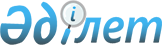 О некоторых вопросах республиканской собственностиПостановление Правительства Республики Казахстан от 31 декабря 2019 года № 1041
      В соответствии с пунктом 1 статьи 114 Закона Республики Казахстан от 1 марта 2011 года "О государственном имуществе" Правительство Республики Казахстан ПОСТАНОВЛЯЕТ:
      1. Передать в установленном законодательством Республики Казахстан порядке республиканское имущество с баланса государственного учреждения "Министерство цифрового развития, инноваций и аэрокосмической промышленности Республики Казахстан" в оплату акций некоммерческого акционерного общества "Государственная корпорация "Правительство для граждан" согласно приложению к настоящему постановлению. 
      2. Комитету государственного имущества и приватизации Министерства финансов Республики Казахстан совместно с Министерством цифрового развития, инноваций и аэрокосмической промышленности Республики Казахстан в установленном законодательством Республики Казахстан порядке принять меры, вытекающие из настоящего постановления.
      3. Настоящее постановление вводится в действие со дня его подписания. Перечень имущества, передаваемого из республиканской собственности в оплату акций некоммерческого акционерного общества "Государственная корпорация "Правительство для граждан"
					© 2012. РГП на ПХВ «Институт законодательства и правовой информации Республики Казахстан» Министерства юстиции Республики Казахстан
				
      Премьер-Министр
Республики Казахстан 

А. Мамин
Приложение
к постановлению Правительства 
Республики Казахстан
от 31 декабря 2019 года № 1041
№ п/п

Наименование имущества

Адрес

Единица измерения

Площадь/ Количество

Кадастровый номер

1

2

3

4

5

6

Перечень имущества Специализированного центра обслуживания населения по городу Нур-Султану

1.
Ангар
город Нур-Султан, район Сарыарка, улица 20-40, сооружение 2С
кв.м.
802,0
21:319:147:816:2с/Б
2.
Ангар
город Нур-Султан, район Сарыарка, улица 20-40, сооружение 2С
кв.м.
802,0
21:319:147:816:2с/В
3.
Земельный участок
город Нур-Султан, район Сарыарка, улица 20-40, сооружение 2С
га
9,7017
21:319:147:816
4.
Ящик с автоматическим выключателем
город Нур-Султан, район Сарыарка, улица 20-40, сооружение 2С
штук
7
-
5.
Вводные панели
город Нур-Султан, район Сарыарка, улица 20-40, сооружение 2С
штук
2
-
6.
Распределительная панель
город Нур-Султан, район Сарыарка, улица 20-40, сооружение 2С
штук
2
-
7.
Щит управления приточной установкой с электрическими нагревателями
город Нур-Султан, район Сарыарка, улица 20-40, сооружение 2С
штук
1
-
8.
Ящик с автоматическим выключателем
город Нур-Султан, район Сарыарка, улица 20-40, сооружение 2С
штук
7
-
9.
Вводные панели
город Нур-Султан, район Сарыарка, улица 20-40, сооружение 2С
штук
2
-
10.
Распределительная панель
город Нур-Султан, район Сарыарка, улица 20-40, сооружение 2С
штук
2
-
11.
Прибор приемно-контрольный на 10 шлейфов "Сигнал -10"
город Нур-Султан, район Сарыарка, улица 20-40, сооружение 2С
штук
1
-
12.
Пульт контроля и индикации "С-2000 БКИ"
город Нур-Султан, район Сарыарка, улица 20-40, сооружение 2С
штук
1
-
13.
Пульт контроля и управления охранно-пожарный "С-2000"
город Нур-Султан, район Сарыарка, улица 20-40, сооружение 2С
штук
1
-
14.
Источник бесперебойного питания
город Нур-Султан, район Сарыарка, улица 20-40, сооружение 2С
штук
1
-
15.
Сервер IBM EXPRESS 3550 M3. 1x Xeon
город Нур-Султан, район Сарыарка, улица 20-40, сооружение 2С
штук
1
-
16.
Коммутационный шкаф настенный
город Нур-Султан, район Сарыарка, улица 20-40, сооружение 2С
штук
1
-
17.
Прибор приемно-контрольный на 10 шлейфов "Сигнал -10"
город Нур-Султан, район Сарыарка, улица 20-40, сооружение 2С
штук
1
-
18.
Пульт контроля и индикации "С-2000 БКИ"
город Нур-Султан, район Сарыарка, улица 20-40, сооружение 2С
штук
1
-
19.
Пульт контроля и управления охранно-пожарный "С-2000"
город Нур-Султан, район Сарыарка, улица 20-40, сооружение 2С
штук
1
-
20.
Источник бесперебойного питания
город Нур-Султан, район Сарыарка, улица 20-40, сооружение 2С
штук
1
-
21.
Сервер IBM EXPRESS 3550 M3. 1x Xeon
город Нур-Султан, район Сарыарка, улица 20-40, сооружение 2С
штук
1
-
22.
Коммутационный шкаф настенный
город Нур-Султан, район Сарыарка, улица 20-40, сооружение 2С
штук
1
-
23.
Видеорегистратор цифровой на 16 каналов
город Нур-Султан, район Сарыарка, улица 20-40, сооружение 2С
штук
1
-
24.
Камера видеонаблюдения всепогодная
город Нур-Султан, район Сарыарка, улица 20-40, сооружение 2С
штук
8
-
25.
Видеорегистратор цифровой на 16 каналов
город Нур-Султан, район Сарыарка, улица 20-40, сооружение 2С
штук
1
-
26.
Камера видеонаблюдения всепогодная (EGV636)
город Нур-Султан, район Сарыарка, улица 20-40, сооружение 2С
штук
8
-
27.
Огнетушитель пенный 
город Нур-Султан, район Сарыарка, улица 20-40, сооружение 2С
штук
12
-
28.
Шкаф пожарный навесной ШПК-320Б
город Нур-Султан, район Сарыарка, улица 20-40, сооружение 2С
штук
6
-
29.
Огнетушитель пенный 
город Нур-Султан, район Сарыарка, улица 20-40, сооружение 2С
штук
12
-
30.
Шкаф пожарный навесной ШПК-320Б
город Нур-Султан, район Сарыарка, улица 20-40, сооружение 2С
штук
6
-
Перечень имущества Специализированного центра обслуживания населения по городу Актобе

31.
Здание специализированного центра обслуживания населения
Актюбинская область, город Актобе, район Астана, мкр. Батыс-2, 

ст-е 21Б
кв.м.
1 723,6
02:036:147:034:1/А
32.
Подвал
Актюбинская область, город Актобе, район Астана, мкр. Батыс-2, 

ст-е 21Б
кв.м.
897,7
02:036:147:034:1/подвал
33.
Котельная
Актюбинская область, город Актобе, район Астана, мкр. Батыс-2, 

ст-е 21Б
кв.м.
78,8
02:036:147:034:2/Б
34.
Уборная
Актюбинская область, город Актобе, район Астана, мкр. Батыс-2, 

ст-е 21Б
кв.м.
25,6
02:036:147:034:3/В
35.
Здание регистрации автомобилей 
Актюбинская область, город Актобе, район Астана, мкр. Батыс-2, 

ст-е 21Б
кв.м.
424,6
02:036:147:034:4/Д
36.
Павильон для курсантов
Актюбинская область, город Актобе, район Астана, мкр. Батыс-2, 

ст-е 21Б
кв.м.
18,8
02:036:147:034:5/Е
37.
Земельный участок
Актюбинская область, город Актобе, район Астана, мкр. Батыс-2, 

ст-е 21Б
га
7,0000
02:036:147:034
38.
Комплектная двухтрансформаторная подстанция наружной установки
Актюбинская область, город Актобе, район Астана, мкр. Батыс-2, 

ст-е 21Б
штук
1
-
39.
Трансформатор масляный трехфазный 
Актюбинская область, город Актобе, район Астана, мкр. Батыс-2, 

ст-е 21Б
штук
2
-
40.
Оборудование котельной: автоматические водогрейные газовые котлы /резервн-дизельное топливо/ ВВ-2035RG теплопроизводительностью 233кВт /200000 ккал/ч/, N-0,62кВт, U-220В в комплекте с газовой горелкой BLU350
Актюбинская область, город Актобе, район Астана, мкр. Батыс-2, 

ст-е 21Б
штук
2
-
41.
Оборудование котельной: автоматический водогрейный котел ВВ-1035 RG мощ.116кВт /100000ккал/час/
Актюбинская область, город Актобе, район Астана, мкр. Батыс-2, 

ст-е 21Б
штук
1
-
42.
Оборудование котельной: горелки дизельного топлива Мах 30 для котла ВВ-2035
Актюбинская область, город Актобе, район Астана, мкр. Батыс-2, 

ст-е 21Б
штук
3
-
43.
Оборудование котельной: насосная станция JP Basic 2PT, G-2м3/ч, Н-20м.в.ст, N-0,75кВт, U-220В,
Актюбинская область, город Актобе, район Астана, мкр. Батыс-2, 

ст-е 21Б
штук
1
-
44.
Оборудование котельной: сетевые зимние насосы URS 65-180 /3V/.G-20м3/ч , Н-11м.в.ст, N-1,5кВт, U-380В, диам. 80 мм
Актюбинская область, город Актобе, район Астана, мкр. Батыс-2, 

ст-е 21Б
штук
2
-
45.
Оборудование котельной: сетевые летние насосы URS 25-120 , G-3м3/ч, Н-28м.в.ст, N-0,75кВт, U-220В,
Актюбинская область, город Актобе, район Астана, мкр. Батыс-2, 

ст-е 21Б
штук
2
-
46.
Оборудование котельной: пожарные насосы KHDB-65-160C-NL-SI-G-9,2/2, G-78м3/ч, Н-28м
Актюбинская область, город Актобе, район Астана, мкр. Батыс-2, 

ст-е 21Б
штук
2
-
47.
Оборудование котельной: рециркуляционные насосы URS 25-40 , G-0.5м3/ч, Н-5м.в.ст, N-0,103кВт, U-220В
Актюбинская область, город Актобе, район Астана, мкр. Батыс-2, 

ст-е 21Б
штук
2
-
48.
Счетчик электроэнергии Альфа 1800RL-P4G-DW
Актюбинская область, город Актобе, район Астана, мкр. Батыс-2, 

ст-е 21Б
штук
2
-
49.
Оборудование котельной: насосная станция JP Basic 2PT, G-2м3/ч, Н-20м.в.ст, N-0,75кВт, U-220В
Актюбинская область, город Актобе, район Астана, мкр. Батыс-2, 

ст-е 21Б
штук
1
-
50.
Оборудование котельной: повыситель насосной станции холодной воды AKVA E2 CM 10-2, G-7м3/ч, Н-20м.в.ст., N-0,75кВт, U-380В 
Актюбинская область, город Актобе, район Астана, мкр. Батыс-2, 

ст-е 21Б
штук
1
-
51.
Оборудование котельной: сетевой стабилизатор мощностью 2 кВт для котлов ВВ-2035
Актюбинская область, город Актобе, район Астана, мкр. Батыс-2, 

ст-е 21Б
штук
1
-
52.
Оборудование котельной: регулятор температуры прямого действия РТ-40 ТУ25-02-1053-76
Актюбинская область, город Актобе, район Астана, мкр. Батыс-2, 

ст-е 21Б
штук
1
-
53.
Многофункциональное лазерное устройство
Актюбинская область, город Актобе, район Астана, мкр. Батыс-2, 

ст-е 21Б
штук
40
-
54.
Принтер
Актюбинская область, город Актобе, район Астана, мкр. Батыс-2, 

ст-е 21Б
штук
1
-
55.
Виртуальный пульт оператора
Актюбинская область, город Актобе, район Астана, мкр. Батыс-2, 

ст-е 21Б
штук
26
-
56.
Сервер
Актюбинская область, город Актобе, район Астана, мкр. Батыс-2, 

ст-е 21Б
штук
1
-
57.
Компьютер /сервер СУО/
Актюбинская область, город Актобе, район Астана, мкр. Батыс-2, 

ст-е 21Б
штук
1
-
58.
Табло оператора
Актюбинская область, город Актобе, район Астана, мкр. Батыс-2, 

ст-е 21Б
штук
26
-
59.
Центральное табло
Актюбинская область, город Актобе, район Астана, мкр. Батыс-2, 

ст-е 21Б
штук
4
-
60.
Система управления очередью
Актюбинская область, город Актобе, район Астана, мкр. Батыс-2, 

ст-е 21Б
штук
1
-
61.
Ноутбук с экраном
Актюбинская область, город Актобе, район Астана, мкр. Батыс-2, 

ст-е 21Б
штук
1
-
62.
Принтер Canon PIXMA IP7240
Актюбинская область, город Актобе, район Астана, мкр. Батыс-2, 

ст-е 21Б
штук
1
-
63.
Компьютер с 17 ЖК монитором, LG ALSER
Актюбинская область, город Актобе, район Астана, мкр. Батыс-2, 

ст-е 21Б
штук
64
-
64.
Многофункциональное лазерное устройство SAMSUNG
Актюбинская область, город Актобе, район Астана, мкр. Батыс-2, 

ст-е 21Б
штук
5
-
65.
Компьютер с 17 ЖК монитором, LG ALSER
Актюбинская область, город Актобе, район Астана, мкр. Батыс-2, 

ст-е 21Б
штук
5
-
66.
Печь микроволновая
Актюбинская область, город Актобе, район Астана, мкр. Батыс-2, 

ст-е 21Б
штук
1
-
67.
Витрина-шкаф холодильная Бирюса-460
Актюбинская область, город Актобе, район Астана, мкр. Батыс-2, 

ст-е 21Б
штук
1
-
68.
Термопот
Актюбинская область, город Актобе, район Астана, мкр. Батыс-2, 

ст-е 21Б
штук
1
-
69.
Телевизоры LG с настенной конструкцией крепления
Актюбинская область, город Актобе, район Астана, мкр. Батыс-2, 

ст-е 21Б
штук
4
-
70.
Фотокамера Canon EOS 1100 D Kit 18-55 DS III
Актюбинская область, город Актобе, район Астана, мкр. Батыс-2, 

ст-е 21Б
штук
1
-
71.
Видеопроектор Tosiba TDP-T100
Актюбинская область, город Актобе, район Астана, мкр. Батыс-2, 

ст-е 21Б
штук
1
-
72.
Комплект студийного импульсного света NX-400
Актюбинская область, город Актобе, район Астана, мкр. Батыс-2, 

ст-е 21Б
штук
1
-
73.
Витрина холодильная Блюз F-120
Актюбинская область, город Актобе, район Астана, мкр. Батыс-2, 

ст-е 21Б
штук
1
-
74.
Ларь морозильный
Актюбинская область, город Актобе, район Астана, мкр. Батыс-2, 

ст-е 21Б
штук
1
-
75.
Холодильник бытовой
Актюбинская область, город Актобе, район Астана, мкр. Батыс-2, 

ст-е 21Б
штук
1
-
76.
Телевизор с 42 ЖК монитором с настенной конструкцией крепления
Актюбинская область, город Актобе, район Астана, мкр. Батыс-2, 

ст-е 21Б
штук
1
-
77.
Полиэтиленовый бак запаса химочищенной воды
Актюбинская область, город Актобе, район Астана, мкр. Батыс-2, 

ст-е 21Б
штук
1
-
78.
Прилавок нейтральный
Актюбинская область, город Актобе, район Астана, мкр. Батыс-2, 

ст-е 21Б
штук
1
-
79.
Подвесная установка для видеопроектора Паук
Актюбинская область, город Актобе, район Астана, мкр. Батыс-2, 

ст-е 21Б
штук
1
-
80.
Шкаф для одежды
Актюбинская область, город Актобе, район Астана, мкр. Батыс-2, 

ст-е 21Б
штук
30
-
81.
Шкаф для уборочного инвентаря
Актюбинская область, город Актобе, район Астана, мкр. Батыс-2, 

ст-е 21Б
штук
2
-
82.
Стеллаж библиотечный двухсторонний
Актюбинская область, город Актобе, район Астана, мкр. Батыс-2, 

ст-е 21Б
штук
40
-
83.
Тележка для уборки помещений
Актюбинская область, город Актобе, район Астана, мкр. Батыс-2, 

ст-е 21Б
штук
2
-
84.
Стол аудиторный двухместный
Актюбинская область, город Актобе, район Астана, мкр. Батыс-2, 

ст-е 21Б
штук
5
-
85.
Ванна моечная трехсекционная
Актюбинская область, город Актобе, район Астана, мкр. Батыс-2, 

ст-е 21Б
штук
1
-
86.
Стойка для тарелок
Актюбинская область, город Актобе, район Астана, мкр. Батыс-2, 

ст-е 21Б
штук
1
-
87.
Стол компьютерный с выдвижной полкой
Актюбинская область, город Актобе, район Астана, мкр. Батыс-2, 

ст-е 21Б
штук
21
-
88.
Стол обеденный в комплекте с 4 стульями
Актюбинская область, город Актобе, район Астана, мкр. Батыс-2, 

ст-е 21Б
штук
7
-
89.
Ресепшн
Актюбинская область, город Актобе, район Астана, мкр. Батыс-2, 

ст-е 21Б
штук
1
-
90.
Диван
Актюбинская область, город Актобе, район Астана, мкр. Батыс-2, 

ст-е 21Б
штук
9
-
91.
Стул для залов ожидания 3-х местный
Актюбинская область, город Актобе, район Астана, мкр. Батыс-2, 

ст-е 21Б
штук
11
-
92.
Стулья для залов ожидания 3-х местный
Актюбинская область, город Актобе, район Астана, мкр. Батыс-2, 

ст-е 21Б
штук
14
-
93.
Стол-шкаф кухонный
Актюбинская область, город Актобе, район Астана, мкр. Батыс-2, 

ст-е 21Б
штук
1
-
94.
Кресло рабочее 
Актюбинская область, город Актобе, район Астана, мкр. Батыс-2, 

ст-е 21Б
штук
1
-
95.
Стол руководителя
Актюбинская область, город Актобе, район Астана, мкр. Батыс-2, 

ст-е 21Б
штук
1
-
96.
Стол компьютерный с подвесной тумбой
Актюбинская область, город Актобе, район Астана, мкр. Батыс-2, 

ст-е 21Б
штук
6
-
97.
Стол офисный
Актюбинская область, город Актобе, район Астана, мкр. Батыс-2, 

ст-е 21Б
штук
37
-
98.
Стол рабочий с подвесной тумбой
Актюбинская область, город Актобе, район Астана, мкр. Батыс-2, 

ст-е 21Б
штук
22
-
99.
Стол-приставка
Актюбинская область, город Актобе, район Астана, мкр. Батыс-2, 

ст-е 21Б
штук
4
-
100.
Кресло для посетителей (ВКС)
Актюбинская область, город Актобе, район Астана, мкр. Батыс-2, 

ст-е 21Б
штук
18
-
101.
Стул рабочий на колесных опорах с подлокотниками
Актюбинская область, город Актобе, район Астана, мкр. Батыс-2, 

ст-е 21Б
штук
44
-
102.
Шкаф для одежды
Актюбинская область, город Актобе, район Астана, мкр. Батыс-2, 

ст-е 21Б
штук
33
-
103.
Стол для президиума
Актюбинская область, город Актобе, район Астана, мкр. Батыс-2, 

ст-е 21Б
штук
1
-
104.
Трибуна
Актюбинская область, город Актобе, район Астана, мкр. Батыс-2, 

ст-е 21Б
штук
2
-
105.
Стеллаж универсальный
Актюбинская область, город Актобе, район Астана, мкр. Батыс-2, 

ст-е 21Б
штук
113
-
106.
Вешалка кабинетная напольная
Актюбинская область, город Актобе, район Астана, мкр. Батыс-2, 

ст-е 21Б
штук
20
-
107.
Стул полумягкий
Актюбинская область, город Актобе, район Астана, мкр. Батыс-2, 

ст-е 21Б
штук
120
-
108.
Шкаф книжный
Актюбинская область, город Актобе, район Астана, мкр. Батыс-2, 

ст-е 21Б
штук
3
-
109.
Шкаф металлический с сейфом
Актюбинская область, город Актобе, район Астана, мкр. Батыс-2, 

ст-е 21Б
штук
6
-
110.
Лампа настольная
Актюбинская область, город Актобе, район Астана, мкр. Батыс-2, 

ст-е 21Б
штук
1
-
111.
Шкаф для одежды
Актюбинская область, город Актобе, район Астана, мкр. Батыс-2, 

ст-е 21Б
штук
3
-
112.
Стеллаж библиотечный односторонний
Актюбинская область, город Актобе, район Астана, мкр. Батыс-2, 

ст-е 21Б
штук
6
-
113.
Шкаф для уборочного инвентаря
Актюбинская область, город Актобе, район Астана, мкр. Батыс-2, 

ст-е 21Б
штук
1
-
114.
Тележка для уборки помещений
Актюбинская область, город Актобе, район Астана, мкр. Батыс-2, 

ст-е 21Б
штук
1
-
115.
Шкаф для одежды со скамьей для переодевания
Актюбинская область, город Актобе, район Астана, мкр. Батыс-2, 

ст-е 21Б
штук
5
-
116.
Скамья для гардероба
Актюбинская область, город Актобе, район Астана, мкр. Батыс-2, 

ст-е 21Б
штук
5
-
117.
Стол компьютерный с подвесной тумбой
Актюбинская область, город Актобе, район Астана, мкр. Батыс-2, 

ст-е 21Б
штук
5
-
118.
Стул рабочий на колесных опорах с подлокотниками
Актюбинская область, город Актобе, район Астана, мкр. Батыс-2, 

ст-е 21Б
штук
1
-
119.
Стеллаж универсальный
Актюбинская область, город Актобе, район Астана, мкр. Батыс-2, 

ст-е 21Б
штук
1
-
120.
Доска маркерная
Актюбинская область, город Актобе, район Астана, мкр. Батыс-2, 

ст-е 21Б
штук
1
-
121.
Экран на треноге
Актюбинская область, город Актобе, район Астана, мкр. Батыс-2, 

ст-е 21Б
штук
1
-
122.
Пластиковый фон
Актюбинская область, город Актобе, район Астана, мкр. Батыс-2, 

ст-е 21Б
штук
1
-
123.
Фильтр-умягчитель
Актюбинская область, город Актобе, район Астана, мкр. Батыс-2, 

ст-е 21Б
штук
1
-
124.
Гидромагнитнгая система очистки воды ГМС-25
Актюбинская область, город Актобе, район Астана, мкр. Батыс-2, 

ст-е 21Б
штук
1
-
125.
Газоходы из труб стальных электросварных
Актюбинская область, город Актобе, район Астана, мкр. Батыс-2, 

ст-е 21Б
штук
14
-
Перечень имущества Специализированного центра обслуживания населения по городу Павлодару

126.
Здание специализированного центра обслуживания населения
Павлодарская область, город Павлодар, улица Космонавтов, дом 2
кв.м.
2 679,0
14:218:053:1970:1/А
127.
Здание регистрации автомобилей
Павлодарская область, город Павлодар, улица Космонавтов, дом 2
кв.м.
429,7
14:218:053:1970:2/Б
128.
Павильон для курсантов
Павлодарская область, город Павлодар, улица Космонавтов, дом 2
кв.м.
19,4
14:218:053:1970:3/В
129.
Земельный участок
Павлодарская область, город Павлодар, улица Космонавтов, дом 2
га
3,0000
14:218:053:1970
130.
Сети электроснабжения
Павлодарская область, город Павлодар, улица Космонавтов, дом 2
штук
1
-
131.
Оборудование сетей электроснабжения
Павлодарская область, город Павлодар, улица Космонавтов, дом 2
штук
1
-
132.
Наружные сети телефонизации и радиофикации
Павлодарская область, город Павлодар, улица Космонавтов, дом 2
штук
1
-
133.
Наружные сети водопровода
Павлодарская область, город Павлодар, улица Космонавтов, дом 2
штук
1
-
134.
Наружные сети канализации
Павлодарская область, город Павлодар, улица Космонавтов, дом 2
штук
1
-
135.
Тепловые сети
Павлодарская область, город Павлодар, улица Космонавтов, дом 2
штук
1
-
136.
Оборудование автодрома и мотодрома
Павлодарская область, город Павлодар, улица Космонавтов, дом 2
штук
1
-
137.
Ноутбук с экраном
Павлодарская область, город Павлодар, улица Космонавтов, дом 2
штук
1
-
138.
Экран на треноге
Павлодарская область, город Павлодар, улица Космонавтов, дом 2
штук
1
-
139.
Компьютер с 17 ЖК монитором
Павлодарская область, город Павлодар, улица Космонавтов, дом 2
штук
1
-
140.
Многофункциональное лазерное устройство
Павлодарская область, город Павлодар, улица Космонавтов, дом 2
штук
1
-
141.
Телевизор с 42 ЖК монитором
Павлодарская область, город Павлодар, улица Космонавтов, дом 2
штук
1
-
142.
Печь микроволновая
Павлодарская область, город Павлодар, улица Космонавтов, дом 2
штук
1
-
143.
Холодильник
Павлодарская область, город Павлодар, улица Космонавтов, дом 2
штук
1
-
144.
Фотокамера
Павлодарская область, город Павлодар, улица Космонавтов, дом 2
штук
1
-
145.
Ларь морозильная Бирюса-260НК-5
Павлодарская область, город Павлодар, улица Космонавтов, дом 2
штук
1
-
146.
Витрина холодильная Айсберг
Павлодарская область, город Павлодар, улица Космонавтов, дом 2
штук
1
-
147.
Шкаф холодильный PolarDM
Павлодарская область, город Павлодар, улица Космонавтов, дом 2
штук
1
-
148.
Шкаф холодильный PolarDM
Павлодарская область, город Павлодар, улица Космонавтов, дом 2
штук
1
-
149.
Проектор Epson
Павлодарская область, город Павлодар, улица Космонавтов, дом 2
штук
1
-
150.
Телевизор 47 LB720V/LED-TV LG
Павлодарская область, город Павлодар, улица Космонавтов, дом 2
штук
1
-
151.
Доска маркерная
Павлодарская область, город Павлодар, улица Космонавтов, дом 2
штук
1
-
152.
Мобильная офисная перегородка (комплект из 26 штук)
Павлодарская область, город Павлодар, улица Космонавтов, дом 2
комплект
1
-
153.
Ванна моечная 3-х секционная
Павлодарская область, город Павлодар, улица Космонавтов, дом 2
штук
1
-
154.
Прилавок ПНТ-12
Павлодарская область, город Павлодар, улица Космонавтов, дом 2
штук
1
-
Перечень имущества Специализированного центра обслуживания населения по городу Шымкенту

155.
Здание специализированного центра обслуживания населения
город Шымкент, район Каратау, мкр. Достык, здание 2343/1
кв.м.
2 557,0
19:309:200:2343:1/А
156.
Здание бокса 
город Шымкент, район Каратау, мкр. Достык, здание 2343/1
кв.м.
422,8
19:309:200:2343:2/Б
157.
Земельный участок
город Шымкент, район Каратау, мкр. Достык, здание 2343/1
га
4,0064
19:309:200:2343
158.
Павильон для курсантов
город Шымкент, район Каратау, мкр. Достык, здание 2343/1
штук
1
-
159.
Оборудование павильона для курсантов
город Шымкент, район Каратау, мкр. Достык, здание 2343/1
штук
1
-
160.
Отоскоп
город Шымкент, район Каратау, мкр. Достык, здание 2343/1
штук
1
-
161.
Офтальмоскоп
город Шымкент, район Каратау, мкр. Достык, здание 2343/1
штук
1
-
162.
Компьютер
город Шымкент, район Каратау, мкр. Достык, здание 2343/1
штук
57
-
163.
Экран проекционный
город Шымкент, район Каратау, мкр. Достык, здание 2343/1
штук
1
-
164.
Монитор Benq 18.5 LED GL 2055A
город Шымкент, район Каратау, мкр. Достык, здание 2343/1
штук
1
-
165.
Фотоаппарат
город Шымкент, район Каратау, мкр. Достык, здание 2343/1
штук
1
-
166.
Система управления очередью
город Шымкент, район Каратау, мкр. Достык, здание 2343/1
штук
1
-
167.
Проектор
город Шымкент, район Каратау, мкр. Достык, здание 2343/1
штук
1
-
168.
Облучатель бактерицидный ОБНП
город Шымкент, район Каратау, мкр. Достык, здание 2343/1
штук
3
-
169.
Осветитель таблиц Сивцева с таблицей Сивцева
город Шымкент, район Каратау, мкр. Достык, здание 2343/1
штук
1
-
170.
Рефлектор лобный
город Шымкент, район Каратау, мкр. Достык, здание 2343/1
штук
1
-
171.
Набор отоларингологический поликлинический
город Шымкент, район Каратау, мкр. Достык, здание 2343/1
штук
1
-
172.
Стойка ресепшн
город Шымкент, район Каратау, мкр. Достык, здание 2343/1
штук
2
-
173.
Блок стульев 3-х местный 
город Шымкент, район Каратау, мкр. Достык, здание 2343/1
штук
32
-
174.
Стол компьютерный
город Шымкент, район Каратау, мкр. Достык, здание 2343/1
штук
16
-
175.
Блок стульев 2-х местный 
город Шымкент, район Каратау, мкр. Достык, здание 2343/1
штук
40
-
176.
Конференц-стол
город Шымкент, район Каратау, мкр. Достык, здание 2343/1
штук
1
-
177.
Стол обеденный
город Шымкент, район Каратау, мкр. Достык, здание 2343/1
штук
7
-
178.
Стул мод
город Шымкент, район Каратау, мкр. Достык, здание 2343/1
штук
109
-
179.
Стол двухтумбовый
город Шымкент, район Каратау, мкр. Достык, здание 2343/1
штук
27
-
180.
Стул Изо+парта
город Шымкент, район Каратау, мкр. Достык, здание 2343/1
штук
12
-
181.
Стул Квадро-Лайн
город Шымкент, район Каратау, мкр. Достык, здание 2343/1
штук
70
-
182.
Шкаф для одежды
город Шымкент, район Каратау, мкр. Достык, здание 2343/1
штук
8
-
183.
Шкаф для книг
город Шымкент, район Каратау, мкр. Достык, здание 2343/1
штук
32
-
184.
Шкаф для архива секционный
город Шымкент, район Каратау, мкр. Достык, здание 2343/1
штук
4
-
185.
Шкаф для кабинета врача
город Шымкент, район Каратау, мкр. Достык, здание 2343/1
штук
2
-
186.
Стол президиума
город Шымкент, район Каратау, мкр. Достык, здание 2343/1
штук
2
-
187.
Стол-приставка к раб.столу
город Шымкент, район Каратау, мкр. Достык, здание 2343/1
штук
25
-
188.
Блок стульев 3-х местный 
город Шымкент, район Каратау, мкр. Достык, здание 2343/1
штук
1
-
189.
Стул Квадро-Лайн
город Шымкент, район Каратау, мкр. Достык, здание 2343/1
штук
1
-
190.
Ванна моечная ВМП-6-2-5
город Шымкент, район Каратау, мкр. Достык, здание 2343/1
штук
1
-
Перечень имущества Специализированного центра обслуживания населения по городу Талдыкоргану

191.
Здание специализированного центра обслуживания населения
Алматинская область, город Талдыкорган, мкр. Восточный, ул. Центральная, ст-е 28
кв.м.
2 584,5
03:268:045:102:1/А
192.
Пункт диагностики 
Алматинская область, город Талдыкорган, мкр. Восточный, ул. Центральная, ст-е 28
кв.м.
306,5
03:268:045:102:2/Б
193.
Гараж 
Алматинская область, город Талдыкорган, мкр. Восточный, ул. Центральная, ст-е 28
кв.м.
621,9
03:268:045:102:3/В
194.
Диспетчерский пункт 
Алматинская область, город Талдыкорган, мкр. Восточный, ул. Центральная, ст-е 28
кв.м.
12,0
03:268:045:102:1/Г1
195.
Сторожка 
Алматинская область, город Талдыкорган, мкр. Восточный, ул. Центральная, ст-е 28
кв.м.
14,1
03:268:045:102:4/Д
196.
Навес 
Алматинская область, город Талдыкорган, мкр. Восточный, ул. Центральная, ст-е 28
кв.м.
171,0
03:268:045:102:1/I
197.
Навес 
Алматинская область, город Талдыкорган, мкр. Восточный, ул. Центральная, ст-е 28
кв.м.
42,2
03:268:045:102:1/II
198.
Мост 
Алматинская область, город Талдыкорган, мкр. Восточный, ул. Центральная, ст-е 28
кв.м.
225,9
03:268:045:102:1/III
199.
Туалет 
Алматинская область, город Талдыкорган, мкр. Восточный, ул. Центральная, ст-е 28
кв.м.
85,8
03:268:045:102:1/IV
200.
Беседка 
Алматинская область, город Талдыкорган, мкр. Восточный, ул. Центральная, ст-е 28
кв.м.
9,8
03:268:045:102:1/V
201.
Беседка
Алматинская область, город Талдыкорган, мкр. Восточный, ул. Центральная, ст-е 28
кв.м.
9,8
03:268:045:102:1/VI
202.
Земельный участок
Алматинская область, город Талдыкорган, мкр. Восточный, ул. Центральная, ст-е 28
га
6,2835
03:268:045:102
203.
Скамья 
Алматинская область, город Талдыкорган, мкр. Восточный, ул. Центральная, ст-е 28
штук
47
-
204.
Урна металлическая 
Алматинская область, город Талдыкорган, мкр. Восточный, ул. Центральная, ст-е 28
штук
15
-
205.
Шлагбаум 
Алматинская область, город Талдыкорган, мкр. Восточный, ул. Центральная, ст-е 28
штук
1
-
206.
Ворота распашные на металлических столбах
Алматинская область, город Талдыкорган, мкр. Восточный, ул. Центральная, ст-е 28
штук
3
-
Перечень имущества Центра обслуживания населения села Аккистау Исатайского района Атырауской области

207.
Здание центра обслуживания населения
Атырауская область, Исатайский район, сельский округ Аккистау, село Аккистау, улица Ерғали Есжанұлы, здание 25
кв.м.
401,2
04:061:002:362:1/А
208.
Котельная
Атырауская область, Исатайский район, сельский округ Аккистау, село Аккистау, улица Ерғали Есжанұлы, здание 25
кв.м.
15,6
04:061:002:362:1/Г
209.
Земельный участок
Атырауская область, Исатайский район, сельский округ Аккистау, село Аккистау, улица Ерғали Есжанұлы, здание 25
га
0,088
04:061:002:362
210.
Трансформаторная наружной установки (КТПН-63 кВА)
Атырауская область, Исатайский район, сельский округ Аккистау, село Аккистау, улица Ерғали Есжанұлы, здание 25
штук
1
-
211.
Трансформатор (ТМ-63/6(10)/0,4)
Атырауская область, Исатайский район, сельский округ Аккистау, село Аккистау, улица Ерғали Есжанұлы, здание 25
штук
1
-
212.
Котел водогрейный на газообразном топливе
Атырауская область, Исатайский район, сельский округ Аккистау, село Аккистау, улица Ерғали Есжанұлы, здание 25
штук
2
-
213.
Дизель-генератор
Атырауская область, Исатайский район, сельский округ Аккистау, село Аккистау, улица Ерғали Есжанұлы, здание 25
штук
1
-
214.
Компьютер
Атырауская область, Исатайский район, сельский округ Аккистау, село Аккистау, улица Ерғали Есжанұлы, здание 25
штук
13
-
215.
Стеллаж деревянный 
Атырауская область, Исатайский район, сельский округ Аккистау, село Аккистау, улица Ерғали Есжанұлы, здание 25
штук
21
-
216.
Стол для компьютера
Атырауская область, Исатайский район, сельский округ Аккистау, село Аккистау, улица Ерғали Есжанұлы, здание 25
штук
12
-
217.
Кресло рабочее
Атырауская область, Исатайский район, сельский округ Аккистау, село Аккистау, улица Ерғали Есжанұлы, здание 25
штук
12
-
218.
Стул 
Атырауская область, Исатайский район, сельский округ Аккистау, село Аккистау, улица Ерғали Есжанұлы, здание 25
штук
36
-
219.
Шкаф канцелярский
Атырауская область, Исатайский район, сельский округ Аккистау, село Аккистау, улица Ерғали Есжанұлы, здание 25
штук
24
-
220.
Стул для зала заседаний
Атырауская область, Исатайский район, сельский округ Аккистау, село Аккистау, улица Ерғали Есжанұлы, здание 25
штук
34
-
221.
Стол письменный
Атырауская область, Исатайский район, сельский округ Аккистау, село Аккистау, улица Ерғали Есжанұлы, здание 25
штук
12
-
222.
Стол для заседаний
Атырауская область, Исатайский район, сельский округ Аккистау, село Аккистау, улица Ерғали Есжанұлы, здание 25
штук
2
-
223.
Стол рабочий двухтумбовый
Атырауская область, Исатайский район, сельский округ Аккистау, село Аккистау, улица Ерғали Есжанұлы, здание 25
штук
2
-
224.
Кресло руководителя
Атырауская область, Исатайский район, сельский округ Аккистау, село Аккистау, улица Ерғали Есжанұлы, здание 25
штук
2
-
225.
Аппарат переговорный
Атырауская область, Исатайский район, сельский округ Аккистау, село Аккистау, улица Ерғали Есжанұлы, здание 25
штук
13
-
226.
Мягкий диван
Атырауская область, Исатайский район, сельский округ Аккистау, село Аккистау, улица Ерғали Есжанұлы, здание 25
штук
5
-
227.
Сейф
Атырауская область, Исатайский район, сельский округ Аккистау, село Аккистау, улица Ерғали Есжанұлы, здание 25
штук
1
-
Перечень имущества Центра обслуживания населения села Махамбет Махамбетского района Атырауской области

228.
Здание центра обслуживания населения
Атырауская область, Махамбетский район, село Махамбет, улица Жеңістің 50 Жыл. Атындағы, здание 9А
кв.м.
447,5
04:065:003:3453:1/А
229.
Котельная
Атырауская область, Махамбетский район, село Махамбет, улица Жеңістің 50 Жыл. Атындағы, здание 9А
кв.м.
9,9
04:065:003:3453:2/Б
230.
Септик 6 м3
Атырауская область, Махамбетский район, село Махамбет, улица Жеңістің 50 Жыл. Атындағы, здание 9А
куб.м
6,0
04:065:003:3453/I
231.
Резервуар 50 м3
Атырауская область, Махамбетский район, село Махамбет, улица Жеңістің 50 Жыл. Атындағы, здание 9А
куб.м
50,0
04:065:003:3453/II
232.
Земельный участок
Атырауская область, Махамбетский район, село Махамбет, улица Жеңістің 50 Жыл. Атындағы, здание 9А
га
0,1424
04:065:003:3453
233.
Котел водогрейный
Атырауская область, Махамбетский район, село Махамбет, улица Жеңістің 50 Жыл. Атындағы, здание 9А
штук
2
-
234.
Насос сетевой 40/100
Атырауская область, Махамбетский район, село Махамбет, улица Жеңістің 50 Жыл. Атындағы, здание 9А
штук
2
-
235.
Насос сетевой 25/60
Атырауская область, Махамбетский район, село Махамбет, улица Жеңістің 50 Жыл. Атындағы, здание 9А
штук
1
-
236.
Компьютер
Атырауская область, Махамбетский район, село Махамбет, улица Жеңістің 50 Жыл. Атындағы, здание 9А
штук
13
-
237.
Телевизор
Атырауская область, Махамбетский район, село Махамбет, улица Жеңістің 50 Жыл. Атындағы, здание 9А
штук
1
-
238.
Цифровой аппарат для выдачи талонов 
Атырауская область, Махамбетский район, село Махамбет, улица Жеңістің 50 Жыл. Атындағы, здание 9А
штук
1
-
239.
Стол письменный однотумбовый
Атырауская область, Махамбетский район, село Махамбет, улица Жеңістің 50 Жыл. Атындағы, здание 9А
штук
12
-
240.
Кресло: рабочее 
Атырауская область, Махамбетский район, село Махамбет, улица Жеңістің 50 Жыл. Атындағы, здание 9А
штук
12
-
241.
Стеллаж односторонний
Атырауская область, Махамбетский район, село Махамбет, улица Жеңістің 50 Жыл. Атындағы, здание 9А
штук
21
-
242.
Стул полумягкий
Атырауская область, Махамбетский район, село Махамбет, улица Жеңістің 50 Жыл. Атындағы, здание 9А
штук
36
-
243.
Шкаф канцелярский
Атырауская область, Махамбетский район, село Махамбет, улица Жеңістің 50 Жыл. Атындағы, здание 9А
штук
24
-
244.
Стул рабочий 
Атырауская область, Махамбетский район, село Махамбет, улица Жеңістің 50 Жыл. Атындағы, здание 9А
штук
34
-
245.
Стол письменный однотумбовый
Атырауская область, Махамбетский район, село Махамбет, улица Жеңістің 50 Жыл. Атындағы, здание 9А
штук
12
-
246.
Стол для совещаний
Атырауская область, Махамбетский район, село Махамбет, улица Жеңістің 50 Жыл. Атындағы, здание 9А
штук
2
-
247.
Кресло к столу президиума
Атырауская область, Махамбетский район, село Махамбет, улица Жеңістің 50 Жыл. Атындағы, здание 9А
штук
2
-
248.
Диван
Атырауская область, Махамбетский район, село Махамбет, улица Жеңістің 50 Жыл. Атындағы, здание 9А
штук
5
-
249.
Сейф
Атырауская область, Махамбетский район, село Махамбет, улица Жеңістің 50 Жыл. Атындағы, здание 9А
штук
1
-
250.
Стол двухтумбовый
Атырауская область, Махамбетский район, село Махамбет, улица Жеңістің 50 Жыл. Атындағы, здание 9А
штук
1
-
251.
Аппарат телефонный Panasonic KX-TS2350CA
Атырауская область, Махамбетский район, село Махамбет, улица Жеңістің 50 Жыл. Атындағы, здание 9А
штук
13
-
Перечень имущества Центра обслуживания населения села Узынагаш Жамбылского района Алматинской области

252.
Здание центра обслуживания населения
Алматинская область, Жамбылский район, село Узынагаш, ул. Саурық Батыр, дом 198Б
кв.м.
1 506,8
03:045:109:4304:/А
253.
Котельная 
Алматинская область, Жамбылский район, село Узынагаш, ул. Саурық Батыр, дом 198Б
кв.м.
34,8
03:045:109:4304:/Г1
254.
Трансформаторный пункт
Алматинская область, Жамбылский район, село Узынагаш, ул. Саурық Батыр, дом 198Б
кв.м
4,3
03:045:109:4304:/I
255.
Земельный участок
Алматинская область, Жамбылский район, село Узынагаш, ул. Саурық Батыр, дом 198Б
га
0,3204
03:045:109:4304
256.
Ограда железобетонная решетчатая без цоколя, высота 1,2 м.
Алматинская область, Жамбылский район, село Узынагаш, ул. Саурық Батыр, дом 198Б
метр
280
-
257.
Ворота металлические, высота 1,2 м.
Алматинская область, Жамбылский район, село Узынагаш, ул. Саурық Батыр, дом 198Б
штук
4
-
258.
Калитка металлическая сетчатая, высота 1,2 м.
Алматинская область, Жамбылский район, село Узынагаш, ул. Саурық Батыр, дом 198Б
штук
2
-
259.
Калитка металлическая сетчатая, высота 1,6 м.
Алматинская область, Жамбылский район, село Узынагаш, ул. Саурық Батыр, дом 198Б
штук
2
-
Перечень имущества село Балпык Би, Коксуского района Алматинской области

260.
Помещения
Алматинская область, Коксуский район, село Балпык Би, улица И. Измайлов, здание 10
кв.м.
305,7
03:261:003:197:10А
261.
Гараж 
Алматинская область, Коксуский район, село Балпык Би, улица И. Измайлов, здание 10
кв.м.
27,5
03:261:003:197:10Б
262.
Земельный участок
Алматинская область, Коксуский район, село Балпык Би, улица И. Измайлов, здание 10
га
0,1509
03:261:003:197
Перечень имущества по городу Тараз Жамбылской области

Помещения
Жамбылская область, город Тараз, проспект Толе Би, дом 69
кв.м.
381,2
06:097:001:083:69
Перечень имущества по Костанайской области

263.
Помещения
Костанайская область, город Костанай, улица Омара Дощанова, дом 184/1
кв.м.
436,5
12:193:012:432:1/А часть
264.
Помещения
Костанайская область, Костанайский район, поселок Затобольск, улица Тәуелсіздік, здание 53
кв.м.
92,4
12:183:009:324:1/А часть